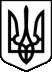 ЧЕРНІГІВСЬКА ОБЛАСНА ДЕРЖАВНА АДМІНІСТРАЦІЯРОЗПОРЯДЖЕННЯвід 27.01.2016 р. N 35Про заходи щодо проведення в області в 2016 році Року англійської мовиНа виконання Указу Президента України від 16 листопада 2015 року N 641/2015 "Про оголошення 2016 року Роком англійської мови в Україні" (Указ N 641/2015), ураховуючи роль англійської мови як мови міжнародного спілкування, з метою сприяння її вивченню для розширення доступу громадян до світових економічних, соціальних, освітніх і культурних можливостей, які відкривають знання та використання англійської мови, забезпечення інтеграції України до європейського політичного, економічного і науково-освітнього простору:1. Затвердити план заходів щодо проведення в області в 2016 році Року англійської мови (далі - План заходів) (додається).2. Структурним підрозділам обласної державної адміністрації, районним державним адміністраціям, виконавчим комітетам міських рад Ніжина, Новгород-Сіверського, Прилук, Чернігова забезпечити виконання Плану заходів.3. Районним державним адміністраціям, виконавчим комітетам міських рад Ніжина, Новгород-Сіверського, Прилук, Чернігова розробити і затвердити власні відповідні плани заходів, спрямовані на популяризацію й активізацію вивчення англійської мови та забезпечити їх виконання.4. Координацію роботи з виконання Плану заходів покласти на Управління освіти і науки обласної державної адміністрації.5. Відділам освіти районних державних адміністрацій, управлінням освіти міських рад Ніжина, Новгород-Сіверського, Прилук, Чернігова, Департаменту культури і туризму, національностей та релігій обласної державної адміністрації, Департаменту інформаційної діяльності та комунікацій з громадськістю обласної державної адміністрації, Чернігівському центру перепідготовки та підвищення кваліфікації працівників органів державної влади, органів місцевого самоврядування, керівників державних підприємств, установ і організацій щоквартально до 10 числа наступного за звітним періодом місяця інформувати Управління освіти і науки обласної державної адміністрації про хід виконання Плану заходів.6. Контроль за виконанням розпорядження покласти на заступника голови обласної державної адміністрації згідно з розподілом обов'язків.ЗАТВЕРДЖЕНО
Розпорядження Чернігівської обласної державної адміністрації
27 січня 2016 року N 35План
заходів щодо проведення в області в 2016 році Року англійської мови1. З метою популяризації й активізації вивчення англійської мови організувати та провести в загальноосвітніх навчальних закладах:- тижні англійської мови із залученням носіїв мови;- конкурси на краще виконання пісень та декламування віршів англійською мовою;- театральний фестиваль на краще інсценування творів англійської літератури;- конкурс на кращий урок англійської мови серед учителів зі стажем роботи до 5 років;- виставки художньої та науково-популярної літератури англійською мовою.Управління освіти і науки облдержадміністрації, райдержадміністрації, виконавчі комітети міських рад Ніжина, Новгород-Сіверського, Прилук, ЧерніговаПротягом 2016 року2. Забезпечити участь учнів загальноосвітніх, професійно-технічних, позашкільних навчальних закладів у міжнародних, всеукраїнських олімпіадах, конкурсах та інших заходах з англійської мови.Управління освіти і науки облдержадміністрації, Чернігівський обласний інститут післядипломної педагогічної освіти імені К. Д. Ушинського, навчально-методичний центр професійно-технічної освіти в Чернігівській області, райдержадміністрації, виконавчі комітети міських рад Ніжина, Новгород-Сіверського, Прилук, ЧерніговаПротягом 2016 року3. Активізувати участь загальноосвітніх навчальних закладів у Програмі в рамках Східного партнерства Європейського Союзу "E-Twinning".Управління освіти і науки облдержадміністрації, райдержадміністрації, виконавчі комітети міських рад Ніжина, Новгород-Сіверського, Прилук, ЧерніговаПротягом 2016 року4. Залучити учнів загальноосвітніх навчальних закладів до інтелектуальних конкурсів із англійської мови: Puzzle, Гринвіч, конкурсів, організованих іноземними видавництвами.Управління освіти і науки облдержадміністрації, райдержадміністрації, виконавчі комітети міських рад Ніжина, Новгород-Сіверського, Прилук, ЧерніговаПротягом 2016 року5. Організувати роботу обласного літнього мовного табору (профіль англійська мова) для обдарованих та талановитих дітей на базі дитячого табору "Юний турист" с. Количівка Чернігівського району. Розробити навчально-методичні матеріали для організації його роботи.Управління освіти і науки облдержадміністрації, Чернігівський обласний інститут післядипломної педагогічної освіти імені К. Д. УшинськогоВлітку 2016 року6. Продовжити роботу районних (міських) літніх мовних таборів (профіль англійська мова) на базі загальноосвітніх навчальних закладів. До роботи в таборах залучити волонтерів, носіїв англійської мови, кращих студентів вищих навчальних закладів.Управління освіти і науки облдержадміністрації, райдержадміністрації, виконавчі комітети міських рад Ніжина, Новгород-Сіверського, Прилук, Чернігова, вищі навчальні закладиВлітку 2016 року7. Для висвітлення кращого педагогічного досвіду та підвищення фахового рівня молодих вчителів (викладачів) організувати і провести:- регіональну науково-практичну конференцію "Іншомовна професійно-комунікативна компетентність сучасного вчителя англійської мови";- ток-шоу "Професійні дебати" серед учителів англійської мови загальноосвітніх навчальних закладів із залученням фіналістів конкурсу "Учитель року - 2016";- виставку-огляд науково-методичної літератури та майстер-класи для вчителів загальноосвітніх навчальних закладів, викладачів професійно-технічних та вищих навчальних закладів "Англійська мова для життя";- обласний педагогічний конкурс "Зірка профтехосвіти" в номінації "Викладач англійської мови".Управління освіти і науки облдержадміністрації, Чернігівський обласний інститут післядипломної педагогічної освіти імені К. Д. Ушинського, навчально-методичний центр професійно-технічної освіти в Чернігівській областіПротягом 2016 року8. Забезпечити проведення:- моніторингового дослідження якості філологічної (англійської) освіти учнів 11-х класів загальноосвітніх навчальних закладів Ріпкинського та Сосницького районів;- обласного конкурсу на кращу презентацію англійською мовою "Україна - мій дім" (Ukraine is my homeland) серед учнів загальноосвітніх навчальних закладів.Управління освіти і науки облдержадміністрації, Чернігівський обласний інститут післядипломної педагогічної освіти імені К. Д. УшинськогоПротягом 2016 року9. Створити умови для роботи в навчальних закладах волонтерів Корпусу Миру (США), що сприятиме підвищенню мовного та мовленнєвого рівня вчителів (викладачів) англійської мови та учнів. Активізувати участь вчителів (викладачів) англійської мови в он-лайн вебінарах та тренінгах Британської Ради, Корпусу Миру США.Управління освіти і науки облдержадміністрації, Чернігівський обласний інститут післядипломної педагогічної освіти імені К. Д. Ушинського, навчально-методичний центр професійно-технічної освіти в Чернігівській області, райдержадміністрації, виконавчі комітети міських рад Ніжина, Новгород-Сіверського, Прилук, ЧерніговаПротягом 2016 року10. Запровадити практику демонстрування в професійно-технічних навчальних закладах відеофільмів та навчальних телепередач англійською мовою із субтитруванням державною мовою.Управління освіти і науки облдержадміністрації, навчально-методичний центр професійно-технічної освіти в Чернігівській областіПротягом 2016 року11. Залучати викладачів англійської мови професійно-технічних навчальних закладів області до активної участі у всеукраїнських вебінарах та інших Інтернет заходах з метою обміну досвідом роботи з колегами інших регіонів.Управління освіти і науки облдержадміністрації, навчально-методичний центр професійно-технічної освіти в Чернігівській областіПротягом 2016 року12. Забезпечити висвітлення в педагогічній пресі перспективного педагогічного досвіду вчителів (викладачів) англійської мови області.Управління освіти і науки облдержадміністрації, Чернігівський обласний інститут післядипломної педагогічної освіти імені К. Д. Ушинського, навчально-методичний центр професійно-технічної освіти в Чернігівській області, райдержадміністрації, виконавчі комітети міських рад Ніжина, Новгород-Сіверського, Прилук, ЧерніговаПротягом 2016 року13. Організувати X ювілейний традиційний фестиваль англійської пісні та музики "Ми разом".Управління освіти і науки облдержадміністрації, Чернігівське музичне училище імені Л. М. РевуцькогоЛютий 2016 року14. Провести конкурси на кращий переклад англомовної поезії та пісні, олімпіади, мовні тренінги та інші заходи з англійської мови серед студентів і викладачів.Управління освіти і науки облдержадміністрації, вищі навчальні закладиПротягом 2016 року15. Сприяти розширенню викладання окремих навчальних дисциплін англійською мовою, залучивши студентів і курсантів до перекладу англомовної літератури з профілюючих дисциплін з подальшим використанням матеріалу на лекціях і практичних заняттях.Управління освіти і науки облдержадміністрації, вищі навчальні заклади, вищі навчальні закладиПротягом 2016 року16. Активізувати діяльність клубів English Speaking/Video Clubs.Управління освіти і науки облдержадміністрації, вищі навчальні закладиПротягом 2016 року17. Провести науково-практичний семінар "Англійська мова - це засіб підвищення культурного та наукового рівня майбутніх фахівців".Управління освіти і науки облдержадміністрації, Академія Державної пенітенціарної службиПротягом 2016 року18. Забезпечити організацію та проведення:- вечора англійської поезії та музики в рамках творчого проекту "Україна Європейська" (поезія англійською та українською мовами);Департамент культури і туризму, національностей та релігій облдержадміністрації, Чернігівський обласний навчально-методичний центр культури і мистецтваТравень 2016 року- показу вистав діючого репертуару з друком програмок англійською мовою;- постановки нових театралізованих програм для дітей з використанням творів англійською мовою та вистав англійських драматургів, зокрема Ніжинським академічним українським драматичним театром вистави за твором Б. Шоу "Моя прекрасна леді"; Чернігівським обласним академічним українським музично-драматичним театром ім. Т. Г. Шевченка вистави за твором сучасного драматурга П. Шеффера "Темна історія"; театральною платформою "Sceneloft" Чернігівського обласного філармонійного центру фестивалів та концертних програм спільно з обласним художнім музеєм імені Г. Галагана творчого проекту "Сонети" (за творами В. Шекспіра);Департамент культури і туризму, національностей та релігій облдержадміністраціїПротягом року- книжкових виставок та інформаційних стендів для підвищення рівня мотивації сучасного навчання англійської мови;Департамент культури і туризму, національностей та релігій облдержадміністрації, Чернігівська обласна універсальна наукова бібліотека імені В. Г. Короленка, обласна бібліотека для дітей імені М. Островського, навчальні заклади культури I - II рівнів акредитаціїПротягом року- екскурсій англійською мовою;Департамент культури і туризму, національностей та релігій облдержадміністрації, Чернігівський обласний історичний музей імені В. В. Тарновського, Чернігівський обласний художній музей імені Григорія Галагана, Чернігівський літературно-меморіальний музей-заповідник М. КоцюбинськогоПротягом 2016 року- творчих уроків "Мистецька абетка англійською", ерудит-гри "Подорожуємо англомовними країнами", мовного марафону.Департамент культури і туризму, національностей та релігій облдержадміністрації, Чернігівський обласний художній музей імені Григорія ГалаганаПротягом 2016 року19. Забезпечити проведення відповідної інформаційно-роз'яснювальної роботи через місцеві засоби масової інформації, у тому числі трансляцію освітніх радіо- та телепрограм із вивчення англійської мови.Департамент інформаційної діяльності та комунікацій з громадськістю облдержадміністрації, обласна державна телерадіокомпанія, райдержадміністрації, виконавчі комітети міських рад Ніжина, Новгород-Сіверського, Прилук, ЧерніговаПротягом 2016 року20. Забезпечити створення та поширення тематичної соціальної реклами.Департамент інформаційної діяльності та комунікацій з громадськістю облдержадміністрації, райдержадміністрації, виконавчі комітети міських рад Ніжина, Новгород-Сіверського, Прилук, ЧерніговаПротягом 2016 року21. Передбачити у плані-графіку підвищення кваліфікації державних службовців, посадових осіб місцевого самоврядування навчання за професійною програмою підвищення кваліфікації з англійської мови для спеціалістів апарату, структурних підрозділів обласної державної адміністрації, районних державних адміністрацій та місцевих рад, на яких покладено обов'язки щодо питань європейської та євроатлантичної співпраці.Чернігівський центр перепідготовки та підвищення кваліфікації працівників органів державної влади, органів місцевого самоврядування, державних підприємств, установ і організаційПротягом 2016 року22. Забезпечити широке висвітлення у засобах масової інформації заходів, спрямованих на популяризацію вивчення англійської мови, які проводяться структурними підрозділами обласної державної адміністрації, районними державними адміністраціями та міськими радами, громадськістю.Департамент інформаційної діяльності та комунікацій з громадськістю облдержадміністрації, обласна державна телерадіокомпанія, райдержадміністрації, виконавчі комітети міських рад Ніжина, Новгород-Сіверського, Прилук, ЧерніговаПротягом 2016 року.Голова обласної
державної адміністраціїВ. П. КулічПерший заступник голови
обласної державної адміністраціїЛ. В. Сахневич